ИЗМЕНЕНИЯ,вносимые в Решение Коллегии Евразийской экономической комиссии от 25 декабря 2012 г. № 2931. В наименовании слова «техническим регламентам Таможенного союза» заменить словами «требованиям технических регламентов Евразийского экономического союза».2. В преамбуле слова «со статьей 3 Договора о Евразийской экономической комиссии от 18 ноября 2011 года» заменить словами 
«с абзацем восьмым пункта 5 Протокола о техническом регулировании в рамках Евразийского экономического союза (приложение № 9 
к Договору о Евразийском экономическом союзе от 29 мая 2014 года)».3. В абзацах втором и третьем пункта 1 слова «Таможенного союза» заменить словами «Евразийского экономического союза».4. Единую форму сертификата соответствия требованиям технического регламента Таможенного союза и правила его оформления, утвержденные указанным Решением, изложить 
в следующей редакции:Единая форма сертификата соответствия требованиям технического регламента Евразийского экономического союза и правила его оформленияI. Единая форма сертификата соответствия требованиям 
технического регламента Евразийского экономического союзаЕВРАЗИЙСКИЙ ЭКОНОМИЧЕСКИЙ СОЮЗII. Правила оформления сертификата соответствия требованиям технического регламента Евразийского экономического союза1. Сертификат соответствия требованиям технического регламента Евразийского экономического союза (далее соответственно – сертификат, Союз) оформляется органом по сертификации, включенным в единый реестр органов по оценке соответствия Союза.2. При сертификации заявителями могут быть зарегистрированные в соответствии с законодательством государства – члена Союза (далее – государство-член) на его территории юридическое лицо или физическое лицо в качестве индивидуального предпринимателя, являющиеся изготовителем или продавцом либо уполномоченным изготовителем лицом (далее – заявители).3. Бланки сертификата и приложения к нему являются документами строгой отчетности, изготавливаются в государствах-членах типографским способом и имеют не менее 4 степеней защиты, 
в том числе:а) гильошную рамку позитивного отображения;б) микротекст, размещенный по периметру гильошной рамки;в) полупрозрачный голографический защитный элемент;г) типографский номер, состоящий из серии бланка, 2-значного буквенного кода государства-члена (в соответствии с классификатором стран мира) и порядкового номера бланка (7 арабских цифр).4. Сертификат заполняется на русском языке с использованием электронных печатающих устройств и в случае наличия соответствующего требования в законодательстве государства-члена – на государственном языке государства-члена, в котором осуществляется сертификация продукции.В случае заполнения сертификата на русском языке 
и государственном языке одного из государств-членов он заполняется 
в соответствии с пунктом 6 настоящего раздела на разных сторонах сертификата.При необходимости наименование изготовителя, его место нахождения (адрес юридического лица), а также адрес (адреса) места осуществления деятельности по изготовлению продукции (кроме наименования государства) и обозначение продукции (тип, марка, модель, артикул и др.) могут быть указаны с использованием букв латинского алфавита.5. Все поля сертификата должны быть заполнены (в оригинале сертификата нумерация полей отсутствует).6. В сертификате указываются:а) в поле 1 – надписи, выполненные в 2 строки в следующей последовательности:1-я строка – «ЕВРАЗИЙСКИЙ ЭКОНОМИЧЕСКИЙ СОЮЗ»;2-я строка – «СЕРТИФИКАТ СООТВЕТСТВИЯ»;б) в поле 2 – единый знак обращения продукции на рынке Евразийского экономического союза;в) в поле 3 – регистрационный номер сертификата, который формируется в соответствии с законодательством государства-члена 
с указанием аббревиатуры «ЕАЭС» (Евразийский экономический союз) и 2-значного буквенного кода государства-члена в соответствии 
с классификатором стран мира;г) в поле 4 – типографский номер бланка сертификата, предусмотренный подпунктом «г» пункта 3 настоящего раздела и проставляемый при изготовлении бланка;д) в поле 5 – полное наименование органа по сертификации, выдавшего сертификат, его место нахождения (адрес юридического лица), а также адрес места осуществления деятельности (в случае если адреса различаются), регистрационный номер и дата регистрации аттестата аккредитации органа по сертификации, а также номер телефона и адрес электронной почты; е) в поле 6 – полное наименование заявителя, его место нахождения (адрес юридического лица) и адрес (адреса) места осуществления деятельности (в случае если адреса различаются) – для юридического лица или фамилия, имя и отчество (при наличии), место жительства и адрес (адреса) места осуществления деятельности 
(в случае если адреса различаются) – для физического лица, зарегистрированного в качестве индивидуального предпринимателя, 
а также регистрационный или учетный (индивидуальный, идентификационный) номер заявителя, присваиваемый при государственной регистрации юридического лица или физического лица, зарегистрированного в качестве индивидуального предпринимателя, в соответствии с законодательством государств-членов, номер телефона и адрес электронной почты;ж) в поле 7 – полное наименование изготовителя, его место нахождения (адрес юридического лица) и адрес (адреса) места осуществления деятельности по изготовлению продукции (в случае если адреса различаются) – для юридического лица и его филиалов, которые изготавливают продукцию, или фамилия, имя и отчество (при наличии), место жительства и адрес (адреса) места осуществления деятельности по изготовлению продукции (в случае если адреса различаются) – для физического лица, зарегистрированного в качестве индивидуального предпринимателя;з) в поле 8 – сведения о продукции, включая:наименование и обозначение (в случаях, предусмотренных техническими регламентами Союза (техническими регламентами Таможенного союза) (далее – технические регламенты)) продукции 
и (или) иное условное обозначение, присвоенное изготовителем продукции (при наличии); название продукции (в случаях, предусмотренных техническими регламентами) (при наличии);иные сведения о продукции, обеспечивающие ее идентификацию (при наличии);наименование и обозначение документа (документов), 
в соответствии с которым изготовлена продукция (стандарт, стандарт организации, технические условия или иной документ) (при наличии);наименование объекта сертификации (серийный выпуск, партия или единичное изделие). Для продукции серийного выпуска производится запись «серийный выпуск». Для партии продукции указывается размер партии, для единичного изделия – заводской номер изделия. Для партии продукции и единичного изделия указываются реквизиты товаросопроводительной документации, идентифицирующей партию продукции (в том числе ее размер) или единичное изделие;и) в поле 9 – код (коды) продукции в соответствии с единой Товарной номенклатурой внешнеэкономической деятельности Евразийского экономического союза;к) в поле 10 – наименование технического регламента (технических регламентов);л) в поле 11 – сведения о документах, подтверждающих соответствие продукции требованиям технического регламента (технических регламентов) (протоколы исследований (испытаний) 
и измерений (в случаях, предусмотренных схемой сертификации) 
с указанием номера, даты, наименования испытательной лаборатории (центра), регистрационного номера аттестата аккредитации), сведения об акте анализа состояния производства (в случаях, предусмотренных схемой сертификации), о сертификате системы менеджмента (в случаях, предусмотренных схемой сертификации) с указанием номера, даты, наименования органа по сертификации систем менеджмента, выдавшего сертификат системы менеджмента, регистрационного номера аттестата аккредитации, сведения о заключении об исследовании проекта продукции (в случаях, предусмотренных схемой сертификации) 
с указанием номера, даты, наименования организации, выдавшей заключение об исследовании проекта продукции, регистрационного номера аттестата аккредитации, о заключении об исследовании типа продукции (в случаях, предусмотренных схемой сертификации) 
с указанием номера, даты, наименования организации, выдавшей заключение об исследовании типа продукции, регистрационного номера аттестата аккредитации, о других документах, представленных заявителем в качестве доказательства соответствия продукции требованиям технического регламента (технических регламентов), 
а также о примененной схеме сертификации;м) в поле 12 – обозначение и наименование стандарта, включенного в перечень международных и региональных (межгосударственных) стандартов, а в случае их отсутствия – национальных (государственных) стандартов, в результате применения которых на добровольной основе обеспечивается соблюдение требований технического регламента (технических регламентов), или обозначение разделов (пунктов, подпунктов) и наименование такого стандарта, если соблюдение требований технического регламента (технических регламентов) может быть обеспечено применением отдельных разделов (пунктов, подпунктов) этого стандарта, а не стандарта в целом (в случае их применения), а также сведения об иных стандартах и документах (в случае их применения), условиях и сроках хранения (в случаях, предусмотренных техническими регламентами), сроке службы (годности) или ресурсе продукции (в случаях, предусмотренных техническими регламентами) и иная информация (при наличии); н) в поле 13 – дата внесения сведений о сертификате в Единый реестр выданных сертификатов соответствия и зарегистрированных деклараций о соответствии (число – двумя арабскими цифрами, месяц – двумя арабскими цифрами, год – четырьмя арабскими цифрами);о) в поле 14 – дата прекращения действия сертификата (число – двумя арабскими цифрами, месяц – двумя арабскими цифрами, год – четырьмя арабскими цифрами). В случае если техническим регламентом (техническими регламентами) не установлен срок действия сертификата, то в данном поле производится запись 
«не установлен»;п) в поле 15 – подписи, фамилии, имена и отчества (при наличии) руководителя (уполномоченного лица) органа по сертификации 
и эксперта (эксперта-аудитора) (экспертов (экспертов-аудиторов)) 
с проставлением печати органа по сертификации (если иное 
не установлено законодательством государства-члена). Использование факсимиле вместо подписи не допускается.7. При значительном объеме информации, указываемой в 
полях 7 – 9, 11 и 12 сертификата, такая информация приводится в приложении к сертификату, которое оформляется на бланке приложения и является неотъемлемой частью сертификата. Каждый лист приложения нумеруется, на нем проставляются регистрационный номер сертификата, подписи, фамилии, имена и отчества (при наличии) руководителя (уполномоченного лица) органа по сертификации 
и эксперта (эксперта-аудитора) (экспертов (экспертов-аудиторов)), печать этого органа (если иное не установлено законодательством государства-члена). При этом в соответствующих полях сертификата приводится ссылка на приложение (с указанием типографского номера бланка приложения). 8. Внесение в сертификат сведений, не предусмотренных настоящим разделом, а также сокращение слов (кроме общепринятых обозначений и сокращений) и любое исправление текста 
не допускаются.9. Копии выданных сертификатов изготавливаются заявителем на листах белой бумаги формата A4 (210 x 297 мм), заверяются печатью (если иное не установлено законодательством государства-члена) 
и подписью лица организации-заявителя, уполномоченного 
в соответствии с законодательством государства-члена (с указанием наименования и реквизитов уполномочивающего документа).».5. Единую форму декларации о соответствии требованиям технического регламента Таможенного союза и правила ее оформления, утвержденные указанным Решением, изложить в следующей редакции:«УТВЕРЖДЕНЫРешением КоллегииЕвразийской экономической комиссииот 25 декабря 2012 г. № 293(в редакции Решения Коллегии Евразийской экономической комиссииот 15 ноября 2016 г. № 154)Единая форма декларациио соответствии требованиям технического регламентаЕвразийского экономического союза и правила ее оформленияI. Единая форма декларации о соответствии требованиямтехнического регламента Евразийского экономического союзаЕВРАЗИЙСКИЙ ЭКОНОМИЧЕСКИЙ СОЮЗII. Правила оформления декларации о соответствии требованиям технического регламента Евразийского экономического союза1. При декларировании соответствия заявителями могут быть зарегистрированные в соответствии с законодательством государства – члена Евразийского экономического союза (далее соответственно – государство-член, Союз) на его территории юридическое лицо или физическое лицо в качестве индивидуального предпринимателя, являющиеся изготовителем или продавцом либо уполномоченным изготовителем лицом (далее – заявители).2. Декларация о соответствии требованиям технического регламента Союза (далее – декларация) оформляется на листах белой бумаги формата A4 (210 x 297 мм).3. Декларация заполняется на русском языке с использованием электронных печатающих устройств и в случае наличия соответствующего требования в законодательстве государства-члена – на государственном языке государства-члена, в котором осуществляется декларирование соответствия продукции. В случае заполнения декларации на русском языке 
и государственном языке одного из государств-членов она заполняется в соответствии с пунктом 5 настоящего раздела на разных сторонах декларации. При необходимости наименование изготовителя, его место нахождения (адрес юридического лица), а также адрес (адреса) места осуществления деятельности по изготовлению продукции (кроме наименования государства) и обозначение продукции (тип, марка, модель, артикул и др.) могут быть указаны с использованием букв латинского алфавита.4. Все поля декларации должны быть заполнены, за исключением случая, предусмотренного абзацем вторым подпункта «г» пункта 5 настоящего раздела (в оригинале декларации нумерация полей отсутствует).5. В декларации указываются:а) в поле 1 – надписи, выполненные в 2 строки в следующей последовательности:1-я строка – «ЕВРАЗИЙСКИЙ ЭКОНОМИЧЕСКИЙ СОЮЗ»;2-я строка – «ДЕКЛАРАЦИЯ О СООТВЕТСТВИИ»;б) в поле 2 – единый знак обращения продукции на рынке Евразийского экономического союза;в) в поле 3 – полное наименование заявителя, его место нахождения (адрес юридического лица) и адрес (адреса) места осуществления деятельности (в случае если адреса различаются) – для юридического лица (далее – организация-заявитель) или фамилия, имя и отчество (при наличии), место жительства и адрес (адреса) места осуществления деятельности (в случае если адреса различаются) – для физического лица, зарегистрированного в качестве индивидуального предпринимателя, а также регистрационный или учетный (индивидуальный, идентификационный) номер заявителя, присваиваемый при государственной регистрации юридического лица или физического лица, зарегистрированного в качестве индивидуального предпринимателя, в соответствии с законодательством государств-членов, номер телефона и адрес электронной почты;г) в поле 4 – должность, фамилия, имя и отчество (при наличии) руководителя организации-заявителя или лица организации-заявителя, уполномоченного в соответствии с законодательством государства-члена принимать декларацию о соответствии (с указанием наименования и реквизитов уполномочивающего документа).Если заявителем является физическое лицо, зарегистрированное 
в качестве индивидуального предпринимателя, данное поле 
не заполняется;д) в поле 5 – сведения о продукции, включая:наименование и обозначение (в случаях, предусмотренных техническими регламентами Союза (техническими регламентами Таможенного союза) (далее – технические регламенты)) продукции 
и (или) иное условное обозначение, присвоенное изготовителем продукции (при наличии);название продукции (в случаях, предусмотренных техническими регламентами) (при наличии);иные сведения о продукции, обеспечивающие ее идентификацию (при наличии);полное наименование изготовителя, его место нахождения (адрес юридического лица) и адрес (адреса) места осуществления деятельности 
по изготовлению продукции (в случае если адреса различаются) – для юридического лица и его филиалов, которые изготавливают продукцию, или фамилия, имя и отчество (при наличии), место жительства и адрес (адреса) места осуществления деятельности по изготовлению продукции (в случае если адреса различаются) – для физического лица, зарегистрированного в качестве индивидуального предпринимателя;наименование и обозначение документа (документов), 
в соответствии с которым изготовлена продукция (стандарт, стандарт организации, технические условия или иной документ) (при наличии);код (коды) продукции в соответствии с единой Товарной номенклатурой внешнеэкономической деятельности Евразийского экономического союза;наименование объекта декларирования (серийный выпуск, партия или единичное изделие). Для продукции серийного выпуска производится запись «серийный выпуск». Для партии продукции указывается размер партии, для единичного изделия – заводской номер изделия. Для партии продукции и единичного изделия указываются реквизиты товаросопроводительной документации, идентифицирующей партию продукции (в том числе ее размер) или единичное изделие;е) в поле 6 – наименование технического регламента (технических регламентов);ж) в поле 7 – сведения о документах, подтверждающих соответствие продукции требованиям технического регламента (технических регламентов) (протоколы исследований (испытаний) 
и измерений (в случаях, предусмотренных схемой декларирования соответствия) с указанием номера, даты, наименования испытательной лаборатории (центра), регистрационного номера аттестата аккредитации (при наличии)), сведения о сертификате системы менеджмента 
(в случаях, предусмотренных схемой декларирования соответствия) 
с указанием номера, даты, наименования органа по сертификации систем менеджмента, выдавшего сертификат системы менеджмента, регистрационного номера аттестата аккредитации, о других документах, представленных заявителем в качестве доказательства соответствия продукции требованиям технического регламента (технических регламентов), а также о примененной схеме декларирования соответствия;з) в поле 8 – обозначение и наименование стандарта, включенного 
в перечень международных и региональных (межгосударственных) стандартов, а в случае их отсутствия – национальных (государственных) стандартов, в результате применения которых на добровольной основе обеспечивается соблюдение требований технического регламента (технических регламентов), или обозначение разделов (пунктов, подпунктов) и наименование такого стандарта, если соблюдение требований технического регламента (технических регламентов) может быть обеспечено применением отдельных разделов (пунктов, подпунктов) этого стандарта, а не стандарта в целом (в случае их применения), а также сведения об иных стандартах и документах 
(в случае их применения), условиях и сроках хранения (в случаях, предусмотренных техническими регламентами), сроке службы (годности) или ресурсе продукции (в случаях, предусмотренных техническими регламентами) и иная информация (при наличии);и) в поле 9 – дата прекращения действия декларации (число – двумя арабскими цифрами, месяц – двумя арабскими цифрами, год – четырьмя арабскими цифрами). В случае если техническим регламентом (техническими регламентами) не установлен срок действия декларации, то в данном поле производится запись 
«срок не установлен»; к) в поле 10 – подпись, фамилия, имя и отчество (при наличии) физического лица, зарегистрированного в качестве индивидуального предпринимателя, руководителя организации-заявителя или лица организации-заявителя, уполномоченного в соответствии с законодательством государства-члена, с проставлением печати заявителя (если иное не установлено законодательством государства-члена). Использование факсимиле вместо подписи не допускается;л) в поле 11 – регистрационный номер декларации, который формируется в соответствии с законодательством государства-члена 
с указанием аббревиатуры «ЕАЭС» (Евразийский экономический союз) и 2-значного буквенного кода государства-члена в соответствии 
с классификатором стран мира;м) в поле 12 – дата внесения сведений о декларации в Единый реестр выданных сертификатов соответствия и зарегистрированных деклараций о соответствии (число – двумя арабскими цифрами, месяц – двумя арабскими цифрами, год – четырьмя арабскими цифрами).6. При значительном объеме информации, указываемой в полях 5, 7 и 8 декларации, такая информация приводится в приложении 
к декларации, которое является неотъемлемой частью декларации. Каждый лист приложения нумеруется, на нем проставляются регистрационный номер декларации, подпись, фамилия имя и отчество (при наличии) лица, принявшего декларацию, печать заявителя (если иное не установлено законодательством государства-члена). При этом 
в соответствующих полях декларации приводится ссылка на приложение (с указанием количества листов в приложении).7. Внесение в декларацию сведений, не предусмотренных настоящим разделом, а также сокращение слов (кроме общепринятых обозначений и сокращений) и любое исправление текста 
не допускаются.8. Копии зарегистрированной декларации изготавливаются лицом, принявшим эту декларацию, на листах белой бумаги формата A4 
(210 x 297 мм), заверяются печатью (если иное не установлено законодательством государства-члена) и подписью указанного лица или лица организации-заявителя, уполномоченного в соответствии с законодательством государства-члена (с указанием наименования 
и реквизитов уполномочивающего документа).»._____________ПРИЛОЖЕНИЕк Решению КоллегииЕвразийской экономической комиссииот 15 ноября 2016 г. № 154«УТВЕРЖДЕНЫРешением КоллегииЕвразийской экономической комиссииот 25 декабря 2012 г. № 293(в редакции Решения Коллегии Евразийской экономической комиссииот 15 ноября 2016 г. № 154)(2)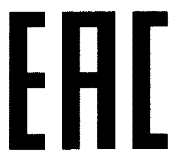 (2)(2)            СЕРТИФИКАТ СООТВЕТСТВИЯ             СЕРТИФИКАТ СООТВЕТСТВИЯ             СЕРТИФИКАТ СООТВЕТСТВИЯ             СЕРТИФИКАТ СООТВЕТСТВИЯ             СЕРТИФИКАТ СООТВЕТСТВИЯ             СЕРТИФИКАТ СООТВЕТСТВИЯ № ЕАЭС ________________Серия _____ № __________ОРГАН ПО СЕРТИФИКАЦИИ ______________________________ЗАЯВИТЕЛЬ _____________________________________________ИЗГОТОВИТЕЛЬ _________________________________________ПРОДУКЦИЯ ____________________________________________КОД ТН ВЭД ЕАЭС _______________________________________СООТВЕТСТВУЕТ ТРЕБОВАНИЯМ ________________________СЕРТИФИКАТ СООТВЕТСТВИЯ ВЫДАН НА ОСНОВАНИИ _________________________________________________________ДОПОЛНИТЕЛЬНАЯ ИНФОРМАЦИЯ _______________________№ ЕАЭС ________________Серия _____ № __________ОРГАН ПО СЕРТИФИКАЦИИ ______________________________ЗАЯВИТЕЛЬ _____________________________________________ИЗГОТОВИТЕЛЬ _________________________________________ПРОДУКЦИЯ ____________________________________________КОД ТН ВЭД ЕАЭС _______________________________________СООТВЕТСТВУЕТ ТРЕБОВАНИЯМ ________________________СЕРТИФИКАТ СООТВЕТСТВИЯ ВЫДАН НА ОСНОВАНИИ _________________________________________________________ДОПОЛНИТЕЛЬНАЯ ИНФОРМАЦИЯ _______________________№ ЕАЭС ________________Серия _____ № __________ОРГАН ПО СЕРТИФИКАЦИИ ______________________________ЗАЯВИТЕЛЬ _____________________________________________ИЗГОТОВИТЕЛЬ _________________________________________ПРОДУКЦИЯ ____________________________________________КОД ТН ВЭД ЕАЭС _______________________________________СООТВЕТСТВУЕТ ТРЕБОВАНИЯМ ________________________СЕРТИФИКАТ СООТВЕТСТВИЯ ВЫДАН НА ОСНОВАНИИ _________________________________________________________ДОПОЛНИТЕЛЬНАЯ ИНФОРМАЦИЯ _______________________№ ЕАЭС ________________Серия _____ № __________ОРГАН ПО СЕРТИФИКАЦИИ ______________________________ЗАЯВИТЕЛЬ _____________________________________________ИЗГОТОВИТЕЛЬ _________________________________________ПРОДУКЦИЯ ____________________________________________КОД ТН ВЭД ЕАЭС _______________________________________СООТВЕТСТВУЕТ ТРЕБОВАНИЯМ ________________________СЕРТИФИКАТ СООТВЕТСТВИЯ ВЫДАН НА ОСНОВАНИИ _________________________________________________________ДОПОЛНИТЕЛЬНАЯ ИНФОРМАЦИЯ _______________________№ ЕАЭС ________________Серия _____ № __________ОРГАН ПО СЕРТИФИКАЦИИ ______________________________ЗАЯВИТЕЛЬ _____________________________________________ИЗГОТОВИТЕЛЬ _________________________________________ПРОДУКЦИЯ ____________________________________________КОД ТН ВЭД ЕАЭС _______________________________________СООТВЕТСТВУЕТ ТРЕБОВАНИЯМ ________________________СЕРТИФИКАТ СООТВЕТСТВИЯ ВЫДАН НА ОСНОВАНИИ _________________________________________________________ДОПОЛНИТЕЛЬНАЯ ИНФОРМАЦИЯ _______________________№ ЕАЭС ________________Серия _____ № __________ОРГАН ПО СЕРТИФИКАЦИИ ______________________________ЗАЯВИТЕЛЬ _____________________________________________ИЗГОТОВИТЕЛЬ _________________________________________ПРОДУКЦИЯ ____________________________________________КОД ТН ВЭД ЕАЭС _______________________________________СООТВЕТСТВУЕТ ТРЕБОВАНИЯМ ________________________СЕРТИФИКАТ СООТВЕТСТВИЯ ВЫДАН НА ОСНОВАНИИ _________________________________________________________ДОПОЛНИТЕЛЬНАЯ ИНФОРМАЦИЯ _______________________(3)(4)(5)(6)(7)(8)(9)(10)(11)(12)(3)(4)(5)(6)(7)(8)(9)(10)(11)(12)СРОК ДЕЙСТВИЯ С ___________ (13) ПО _____________ (14)
ВКЛЮЧИТЕЛЬНО СРОК ДЕЙСТВИЯ С ___________ (13) ПО _____________ (14)
ВКЛЮЧИТЕЛЬНО СРОК ДЕЙСТВИЯ С ___________ (13) ПО _____________ (14)
ВКЛЮЧИТЕЛЬНО СРОК ДЕЙСТВИЯ С ___________ (13) ПО _____________ (14)
ВКЛЮЧИТЕЛЬНО СРОК ДЕЙСТВИЯ С ___________ (13) ПО _____________ (14)
ВКЛЮЧИТЕЛЬНО СРОК ДЕЙСТВИЯ С ___________ (13) ПО _____________ (14)
ВКЛЮЧИТЕЛЬНО СРОК ДЕЙСТВИЯ С ___________ (13) ПО _____________ (14)
ВКЛЮЧИТЕЛЬНО СРОК ДЕЙСТВИЯ С ___________ (13) ПО _____________ (14)
ВКЛЮЧИТЕЛЬНО Руководитель (уполномоченноелицо) органа по сертификацииРуководитель (уполномоченноелицо) органа по сертификацииРуководитель (уполномоченноелицо) органа по сертификации(подпись)(Ф. И. О.)Эксперт (эксперт-аудитор)(эксперты (эксперты-аудиторы))(подпись)(Ф. И. О.)(2)       ДЕКЛАРАЦИЯ О СООТВЕТСТВИИ Заявитель ________________________________________________в лице ___________________________________________________заявляет, что _____________________________________________соответствует требованиям _________________________________Декларация о соответствии принята на основании ______________Дополнительная информация _______________________________Декларация о соответствии действительна с даты регистрации по ______________ включительно.(3)(4)(5)(6)(7)(8)(9)М.П.(10)(подпись)М.П.(Ф. И. О. заявителя)(10)Регистрационный номер декларации о соответствии: 
ЕАЭС № _____________(11)Дата регистрации декларации о соответствии: _________________   (12)